What is 'Management By Objectives - MBO'Management by objectives (MBO) is a management model that aims to improve performance of an organization by clearly defining objectives that are agreed to by both management and employees. According to the theory, having a say in goal setting and action plans should ensure better participation and commitment among employees, as well as alignment of objectives across the organization.                                            MBO PROCESS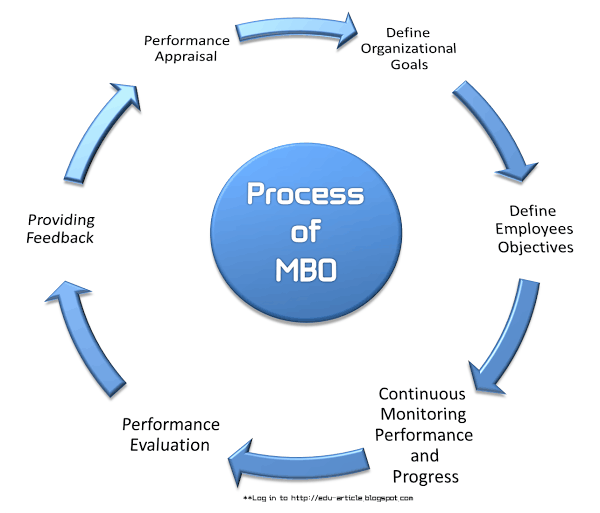 